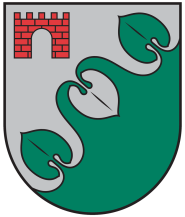 LIMBAŽU novada ADMINISTRĀCIJAALOJAS APVIENĪBAS PĀRVALDEBRĪVZEMNIEKU PAGASTA PAKALPOJUMU SNIEGŠANAS CENTRSReģ. Nr. 50900030131, Sabiedriskais centrs, Puikule, Brīvzemnieku pagasts, Limbažu novads, LV-4063; E-pasts brivzemnieki@limbazunovads.lv; tālrunis 64031002UZAICINĀJUMS IESNIEGT PIEDĀVĀJUMU CENU APTAUJĀ	Limbažu novada administrācijas Alojas apvienības pārvaldes Brīvzemnieku pagasta pakalpojumu sniegšanas centrs uzaicina Jūs iesniegt savu cenu piedāvājumu iepirkumam Puikules muižas tualetes remonts, Puikulē, Brīvzemnieku pagastā, Limbažu novadā.Līguma izpildes termiņš –  1 (viens) mēnesis laikā no iepirkuma līguma noslēgšanas dienas.Līguma izpildes vieta –   Puikules muižas tualetes remonts, Puikulē, Brīvzemnieku pagastā, Limbažu novadā.Līguma apmaksa – pasūtītājs veic samaksu 15 (piecpadsmit) dienu laikā pēc pieņemšanas – nodošanas akta parakstīšanas un Izpildītāja rēķina saņemšanas.Pretendentam, kuram piešķirtas tiesības slēgt iepirkuma līgumu, jāparaksta pasūtītāja sagatavotais iepirkuma līgums un ne vēlāk kā 10 (desmit) dienu laikā no pasūtītāja uzaicinājuma parakstīt iepirkuma līgumu nosūtīšanas dienas un jāiesniedz pasūtītājam parakstīts iepirkuma līgums. Ja norādītajā termiņā iepirkuma uzvarētājs neiesniedz iepriekšminēto dokumentu, tas tiek uzskatīts par atteikumu slēgt iepirkuma līgumu.Piedāvājuma izvēles kritērijs ir piedāvājums ar viszemāko cenu.Piedāvājumus cenu aptaujai var iesniegt līdz 2023.gada 25.jūlijam pulksten 13:00. Pretendentam iesniedzamie dokumenti:1.	Aizpildīta Piedāvājuma veidlapa un finanšu piedāvājums.2.	Apliecinājums par neatkarīgi izstrādātu piedāvājumu.3.      Objekta apsekošanas akts.Piedāvājumi var tikt iesniegti:iesniedzot personīgi Brīvzemnieku pagasta pakalpojumu sniegšanas centrā, Sabiedriskais centrs, Puikule, Brīvzemnieku pagasts, Limbažu novads, LV-4063;nosūtot pa pastu vai nogādājot ar kurjeru, adresējot Brīvzemnieku pagasta pakalpojumu sniegšanas centrā, Sabiedriskais centrs, Puikule, Brīvzemnieku pagasts, Limbažu novads, LV-4063;nosūtot ieskanētu pa e-pastu (brivzemnieki@limbazunovads.lv ) un pēc tam oriģinālu nosūtot pa pastu;nosūtot elektroniski parakstītu uz e-pastu (brivzemnieki@limbazunovads.lv );nosūtot 3. vai 4. punktā minētajā kārtībā, bet ar elektroniski šifrētu finanšu piedāvājumu un nodrošināt piedāvājuma atvēršanas paroles nosūtīšanu 1 (vienas) stundas laikā pēc iesniegšanas termiņa beigām;Persona, ar kuru sazināties neskaidrību gadījumā – Dace Tauriņa, tel. 28684163, e-pasts: dace.taurina.aloja@limbazunovads.lv.	Pielikumā:  1. Remontu darbu tāme;2. Piedāvājuma veidlapa; 3. Finanšu piedāvājums;4. Objekta apsekošanas akts;5. Apliecinājums par neatkarīgi izstrādātu piedāvājumu..Pielikums Nr.1Cenu aptauja “Puikules muižas tualetes remonts, Puikulē, Brīvzemnieku pagastā, Limbažu novadā”Puikules muižas tualešu remontu tāmeApjomi un tāme sastādāma, pamatojoties uz sekojošiem darba apjomiem:Pielikums Nr.2Cenu aptauja “Puikules muižas tualetes remonts, Puikulē, Brīvzemnieku pagastā, Limbažu novadā”PIEDĀVĀJUMA VEIDLAPA___.____.2023. Nr.______	Pamatojoties uz saņemto uzaicinājumu, iesniedzam piedāvājumu cenu aptaujai “Puikules muižas tualetes remonts, Puikulē, Brīvzemnieku pagastā, Limbažu novadā”INFORMĀCIJA PAR PRETENDENTUJa piedāvājumu paraksta pilnvarotā persona, klāt pievienojama pilnvara.	Veiktajiem darbiem un izmantotajiem materiāliem tiek nodrošināta garantija ___(____) gadi no pieņemšanas nodošanas akta parakstīšanas dienas.Pielikums Nr.3Cenu aptauja “Puikules muižas tualetes remonts, Puikulē, Brīvzemnieku pagastā, Limbažu novadā”FINANŠU PIEDĀVĀJUMSPretendenta pārstāvja vai pilnvarotās personas paraksts ________________________________Pretendenta pārstāvja vai pilnvarotās personas vārds, uzvārds, amats _____________________ ____________________________________________________________________________Apliecinām, ka izmaksās ievērtēti visi darbu veikšanai nepieciešamie materiāli, algas un mehānismi, visi ar darbu organizāciju saistītie izdevumi, kā arī darbi, kas nav minēti, bet bez kuriem nebūtu iespējama darbu tehnoloģiski pareiza un spēkā esošiem normatīvajiem aktiem atbilstoša veikšana pilnā apmērā.Veiktajiem darbiem un izmantotajiem materiāliem tiek nodrošināta garantija ___(____) gadi no pieņemšanas nodošanas akta parakstīšanas dienas.Pielikums Nr.4Cenu aptauja “Puikules muižas tualetes remonts, Puikulē, Brīvzemnieku pagastā, Limbažu novadā”OBJEKTA APSEKOSANAS AKTSApsekošanas datiPretendents:Pretendenta _________________________ pārstāvis ___________________________/uzņēmuma nosaukums/	/vārds, uzvārds/veicis objekta apsekošanu saskaņa ar cenu aptaujas “Cenu aptauja “Puikules muižas tualetes remonts, Puikulē, Brīvzemnieku pagastā, Limbažu novadā” uzaicinājuma prasībām.Objekta apsekošanas dalībnieku parakstiPielikums Nr.5Cenu aptauja “Puikules muižas tualetes remonts, Puikulē, Brīvzemnieku pagastā, Limbažu novadā”Apliecinājums par neatkarīgi izstrādātu piedāvājumuAr šo, sniedzot izsmeļošu un patiesu informāciju, _________________, reģ nr.__________Pretendenta/kandidāta nosaukums, reģ. Nr.(turpmāk – Pretendents) attiecībā uz konkrēto iepirkuma procedūru apliecina, ka1. Pretendents ir iepazinies un piekrīt šī apliecinājuma saturam.2. Pretendents apzinās savu pienākumu šajā apliecinājumā norādīt pilnīgu, izsmeļošu un patiesu informāciju.3. Pretendents ir pilnvarojis katru personu, kuras paraksts atrodas uz iepirkuma piedāvājuma, parakstīt šo apliecinājumu Pretendenta vārdā.4. Pretendents informē, ka (pēc vajadzības, atzīmējiet vienu no turpmāk minētajiem):5. Pretendentam, izņemot gadījumu, kad pretendents šādu saziņu ir paziņojis saskaņā ar šī apliecinājuma 4.2. apakšpunktu, ne ar vienu konkurentu nav bijusi saziņa attiecībā uz:5.1. cenām;5.2. cenas aprēķināšanas metodēm, faktoriem (apstākļiem) vai formulām;5.3. nodomu vai lēmumu piedalīties vai nepiedalīties iepirkumā (iesniegt vai neiesniegt piedāvājumu); vai5.4. tādu piedāvājuma iesniegšanu, kas neatbilst iepirkuma prasībām; 5.5. kvalitāti, apjomu, specifikāciju, izpildes, piegādes vai citiem nosacījumiem, kas risināmi neatkarīgi no konkurentiem, tiem produktiem vai pakalpojumiem, uz ko attiecas šis iepirkums.6. Pretendents nav apzināti, tieši vai netieši atklājis un neatklās piedāvājuma noteikumus nevienam konkurentam pirms oficiālā piedāvājumu atvēršanas datuma un laika vai līguma slēgšanas tiesību piešķiršanas, vai arī tas ir īpaši atklāts saskaņā šī apliecinājuma ar 4.2. apakšpunktu.7. Pretendents apzinās, ka Konkurences likumā noteikta atbildība par aizliegtām vienošanām, paredzot naudas sodu līdz 10% apmēram no pārkāpēja pēdējā finanšu gada neto apgrozījuma, un Publisko iepirkumu likums paredz uz 12 mēnešiem izslēgt pretendentu no dalības iepirkuma procedūrā. Izņēmums ir gadījumi, kad kompetentā konkurences iestāde, konstatējot konkurences tiesību pārkāpumu, ir atbrīvojusi pretendentu, kurš iecietības programmas ietvaros ir sadarbojies ar to, no naudas soda vai naudas sodu samazinājusi.Datums __.___.2023.		                	N.p.k.Darbu, izdevumu nosaukumsMēra vien.Daudz.N.p.k.Darbu, izdevumu nosaukumsMēra vien.Daudz.N.p.k.Darbu, izdevumu nosaukumsMēra vien.Daudz.N.p.k.Darbu, izdevumu nosaukumsMēra vien.Daudz.Demontāža/montāža1Veco tualešu starpsienu/kabīņu un grīdas paaugstinājuma demontāža.kpl12WC podu un kanalizācijas trases demontāžakpl13Ūdensvada un ūdens sildītāja/boilera demontāžakpl1,00Karkasa un starpsienas izbūve.1Sienu izveide ar standarta ģipškartonu 2 kārtās uz metāla profiliem, Knauf sistēma D111m210,08Sienu un griestu apdare.1Ar ģipškartonu apšūtu sienu, griestu špaktelēšana, slīpēšana  un gruntēšanam267,822Sienu, griestu krāsošana divas reizes ar pusmatētu krāsu. Tonēts gaišos toņos.m267,82Grīda 1Grīdas virsmas sagatavošana flīzēšanai.m215,602Grīdas flīžu ieklāšana ( tai sk. grīdlīstes) .m215,60EL tīkls1Elektroinstalācijas 3x1,5  montāža (izveidojot no jauna tualetē un pažobelē pārceļot)t.m.50,002EL sadales sakārtošana pieslēgšanakompl13Z/A rozešu iebūvegab54Z/A slēdža montāžagab25LED lampas montāžagab2Kanalizācijas izbūve1Kanalizācijas un ūdensvada izbūve tualetes telpā, pieslēgšanās esošai sistēmai. kompl1,00Citi darbi1Durvju montāža, t.sk kleideskompl12WC poda montāža .kompl43Izlietnes (tai skaitā ūdens krāna un kanalizācijas sifona nomaiņa) montāža.kompl24Duškabīnes  (tai skaitā ūdens krāna un kanalizācijas) montāža .kompl15Ūdens sildītāju 150l uzstādīšana un apsaistes izveide. kompl1,006Starpsienu izbūve kabīņu izveide. kompl1,007Būvgružu utilizācijam31,50Pretendenta nosaukumsvai vārds, uzvārdsReģistrācijas Nr.vai personas kodsPretendenta bankas rekvizītiAdreseTālr., faksa Nr.Par līguma izpildi atbildīgās personas vārds, uzvārds, tālr. Nr., e-pasta adresePretendenta pārstāvja vai pilnvarotās personas vārds, uzvārds, amatsPretendents nodrošina vai nenodrošina līguma elektronisku parakstīšanuPretendenta pārstāvja vai pilnvarotās personas pilnvarojuma pamatsN.p.k.Darbu, izdevumu nosaukumsMēra vien.Daudz.Cena bez PVNDemontāža/montāža1Veco tualešu starpsienu/kabīņu un grīdas paaugstinājuma demontāža.kpl12WC podu un kanalizācijas trases demontāžakpl13Ūdensvada un ūdens sildītāja/boilera demontāžakpl1,00Karkasa un starpsienas izbūve.1Sienu izveide ar standarta ģipškartonu 2 kārtās uz metāla profiliem, Knauf sistēma D111m210,08Sienu un griestu apdare.1Ar ģipškartonu apšūtu sienu, griestu špaktelēšana, slīpēšana  un gruntēšanam267,822Sienu, griestu krāsošana divas reizes ar pusmatētu krāsu. Tonēts gaišos toņos.m267,82Grīda 1Grīdas virsmas sagatavošana flīzēšanai.m215,602Grīdas flīžu ieklāšana ( tai sk. grīdlīstes) .m215,60EL tīkls1Elektroinstalācijas 3x1,5  montāža (izveidojot no jauna tualetē un pažobelē pārceļot)t.m.50,002EL sadales sakārtošana pieslēgšanakompl13Z/A rozešu iebūvegab54Z/A slēdža montāžagab25LED lampas montāžagab2Kanalizācijas izbūve1Kanalizācijas un ūdensvada izbūve tualetes telpā, pieslēgšanās esošai sistēmai. kompl1,00Citi darbi1Durvju montāža, t.sk kleideskompl12WC poda montāža .kompl43Izlietnes (tai skaitā ūdens krāna un kanalizācijas sifona nomaiņa) montāža.kompl24Duškabīnes  (tai skaitā ūdens krāna un kanalizācijas) montāža.kompl15Ūdens sildītāju 150l uzstādīšana un apsaistes izveide. kompl1,006Starpsienu izbūve kabīņu izveide. kompl1,007Būvgružu utilizācijam31,50KopāPVN 21%Kopā ar PVNUzņēmuma nosaukumsReģistrācijas Nr.AdresePārstāvja amats, vārds, uzvārdsKontaktinformācijā (tālrunis, fakss, e-pasts)Pasūtītāja pārstāvis (amats, vārds, uzvārds)Pasūtītāja pārstāvja parakstsPretendenta pārstāvis (amats, vārds, uzvārds)Pretendenta pārstāvja paraksts☐4.1. ir iesniedzis piedāvājumu neatkarīgi no konkurentiem un bez konsultācijām, līgumiem vai vienošanām, vai cita veida saziņas ar konkurentiem;☐4.2. tam ir bijušas konsultācijas, līgumi, vienošanās vai cita veida saziņa ar vienu vai vairākiem konkurentiem saistībā ar šo iepirkumu, un tādēļ Pretendents šī apliecinājuma Pielikumā atklāj izsmeļošu un patiesu informāciju par to, ieskaitot konkurentu nosaukumus un šādas saziņas mērķi, raksturu un saturu.Paraksts